Oxford OwlInstructions for accessing e-books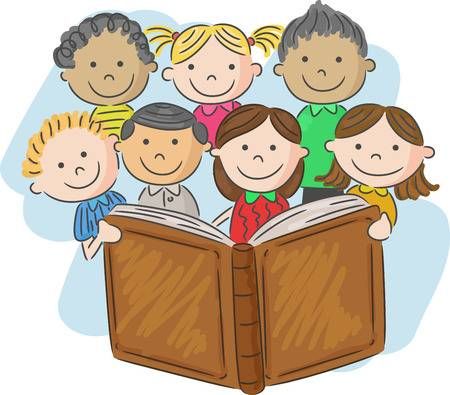 Copy this link into your web browser:https://www.oxfordowl.co.uk/Log into ‘My class login’ at the top right-hand side of the page. Login using the details below: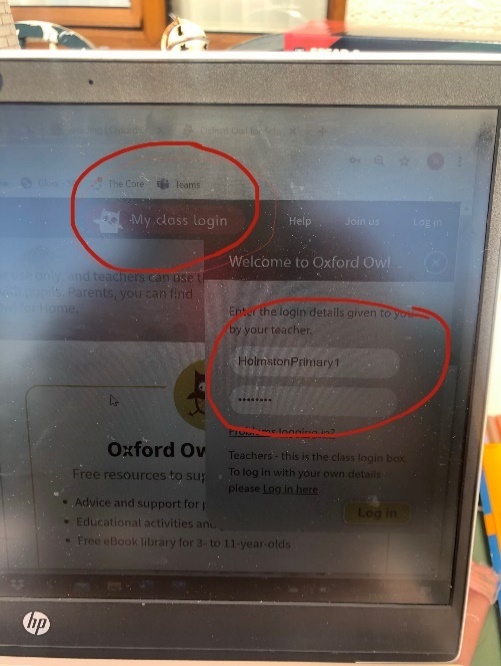 Username		HolmstonPrimary1Password		ScotlandSelect ‘My bookshelf’ and search for the name of the book assigned by your class teachers, according to your reading group. 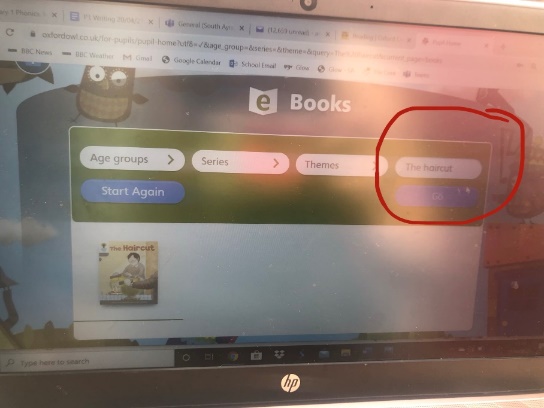 Use the audio button to listen to the story first, turning the pages using the left and right arrows.Encourage your child to read the story out loud, supporting them if needed.  Complete the ‘Play activities’ located at the top of the page afterwards.